  1С:Предприятие 8.3 (8.3.22.1709) Управление торговлей, редакция 11 (11.5.16.84)                             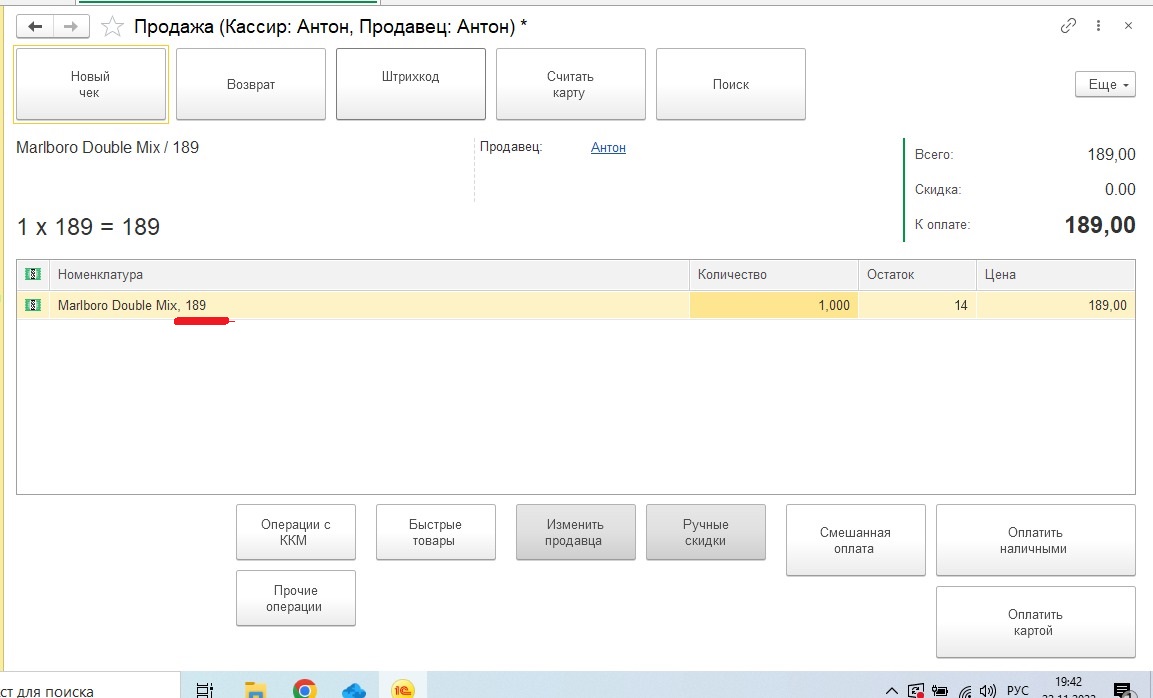  ТЗ Сканирование матрикс кода с блока ( 10 пачек ) сигаретТребуется расширение для расшифровки цены с QR кода блока сигарет. Решение по «подставлению» нужной цены с пачки у нас уже есть вот скринЦена автоматически подставляется (отмечено красным) при этом в поле Цена так же устанавливается вычитанная с матрикс кода пачки.Отправляю вам по  3 QR кодов: пачки  04606203103263'!XDbFNACzUJR9d , 04606203103348+EowIi1ACN8dpEk , 04606203097500ai'bCAYACaU3W71                                                                    Блока 010460043993488221Y:Lq.LA800519300093Rs7624014987359 , 010462006570089721MTcvDfs800513500093gbnB24015024697                                                                      010460043994001221:JrSoLB800515000093YNcY24015007702